TITLE OF PAPER (use heading 1 style)By1Author One, 1Author Two, 1Author Three and 2Author Four1Organisation, Country2Organisation, CountryPresenter and Corresponding AuthorPresenter NamePresenter EmailABSTRACTNote: Abstracts must be a minimum of 250 words to a maximum of one page.  Please include keywords.Text here (use Text style)Keywords (use Keywords style): Note: Insert page break so that Introduction starts on page 2INTRODUCTION (use heading 1 style)Text here (use Text style)  Note: Single line spacing with one line between paragraphsHEADING LEVEL 1 (use heading 1 style)Heading level 2 (use Heading 2 style)Text here (use Text style)Bullets level 1 (use Bullets 1 style)Bullets level 2 (use Bullets 2 style)Text here (use Text style)Number (use Numbers style)NumberHeading level 3 (use Heading 3 style)Text here (use Text style)Heading level 4 (use Heading 4 style)Text here (use Text style)Note: Figure captions are below figures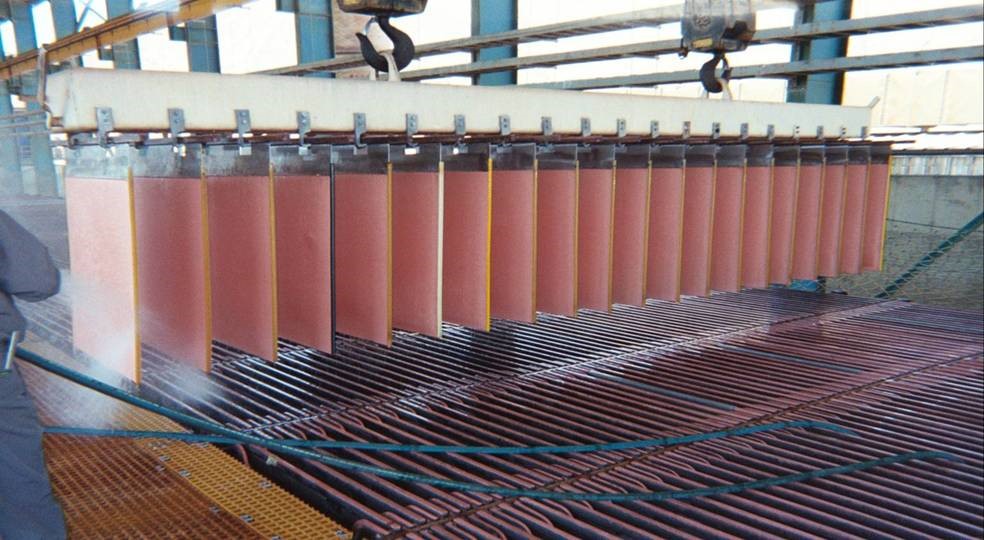 Figure 1: Caption (use Caption style)Note: Table captions are above tablesTable 1: Caption (use Caption style)CONCLUSIONS (use Heading 1 style)Text here (use Text style)ACKNOWLEDGEMENTS (use Heading 1 style)Text here (use Text style)REFERENCES (use Heading 1 style)Reference (use References style) ReferenceReferenceFormatting check list (refer to Author and Presenter Guidelines for detailed instructions)Document in docx or doc format (no pdfs)Paper size A4 (297mm long x 210mm wide)Page margins Top 1.8cm, Bottom 1cm, Left 2cm, Right 2cmText colour is black throughoutText paragraph alignment justifiedAll lines single spacedText font Arial 10-pt (except for headings)Heading level 1: Arial 11-pt bold all capitals (centred) Heading level 2: Arial 11-pt bold title case (left aligned)Heading level 3:  Arial 10-pt bold title case, italicHeading level 4:  Arial 10-pt title case, italicFigure captions centred below figure in Arial bold 10-ptTable titles centred above table in Arial bold 10-ptNo headers, footers, page numbers, endnotes or footnotesNo heading numbers or table of contentsReferences in text with superscripts after the word e.g. www(1) or xxx(1,2) or yyy(1-3)References listed under heading “References” as the final section of the paper Spelling, grammar and English language check completeColumn 1 HeadingColumn 2 HeadingColumn 3 Headingtexttexttexttexttexttext